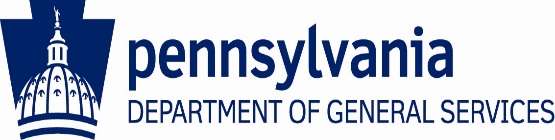 UNIT PRICE SCHEDULEProject: Hollidaysburg Veteran’s Home – Construction of New Community Living CenterProject Number: DGS C-0969-0017 Phase 1Contract Number: DGS C-0969-0017 Phase 1.1FOR AN EXPLANATION OF  PRICES  SECTION 010250 OF THE SPECIFICATIONS AND ANY ADDENDUM THAT MODIFIES SECTION 010250The unit prices are for adjusting the quantities of work listed below and listed and described in the Contract Documents to reflect actual installed quantities. Only one Unit Price is entered which will apply to both the ADD and the DEDUCT adjustment for actual quantity. UNIT PRICE SCHEDULEUNIT PRICE SCHEDULEUNIT PRICE SCHEDULEUNIT PRICE SCHEDULEUNIT PRICE SCHEDULEUNIT PRICE SCHEDULEUNIT PRICE SCHEDULEITEM NO.DESCRIPTION OF MEASUREMENTQUANTITY IN LUMP SUM BID BASE BID 1QUANTITY IN LUMP SUM BID BASE BID 2QUANTITY IN LUMP SUM BID BASE BID 3 PRICE 1Add/Deduct - Grout injectionCY150150150$2Add/Deduct – Initial proof drilling FT5,0805,0805,080$3Add/Deduct – Secondary proof drillingFT2,0802.0802,080$